Опис навчальної дисципліни 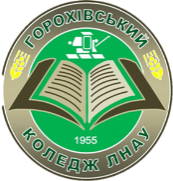 МІНІСТЕРСТВО ОСВІТИ І НАУКИ УКРАЇНИГОРОХІВСЬКИЙ КОЛЕДЖЛЬВІВСЬКОГО НАЦІОНАЛЬНОГОАГРАРНОГО УНІВЕРСИТЕТУМІНІСТЕРСТВО ОСВІТИ І НАУКИ УКРАЇНИГОРОХІВСЬКИЙ КОЛЕДЖЛЬВІВСЬКОГО НАЦІОНАЛЬНОГОАГРАРНОГО УНІВЕРСИТЕТУМІНІСТЕРСТВО ОСВІТИ І НАУКИ УКРАЇНИГОРОХІВСЬКИЙ КОЛЕДЖЛЬВІВСЬКОГО НАЦІОНАЛЬНОГОАГРАРНОГО УНІВЕРСИТЕТУСИЛАБУС  НАВЧАЛЬНОЇ ДИСЦИПЛІНИМенеджментСИЛАБУС  НАВЧАЛЬНОЇ ДИСЦИПЛІНИМенеджментСИЛАБУС  НАВЧАЛЬНОЇ ДИСЦИПЛІНИМенеджментГалузь знань Галузь знань 07 Управління та адміністрування Шифр та назва спеціальності Шифр та назва спеціальності 076  «Підприємництво, торгівля та біржова діяльність» Освітньо-професійна програмаОсвітньо-професійна програмаПідприємництво торгівля та біржова діяльність Освітній ступінь Освітній ступінь фаховий молодший бакалавр Викладач  Гайда Галина МихайлівнаГайда Галина Михайлівна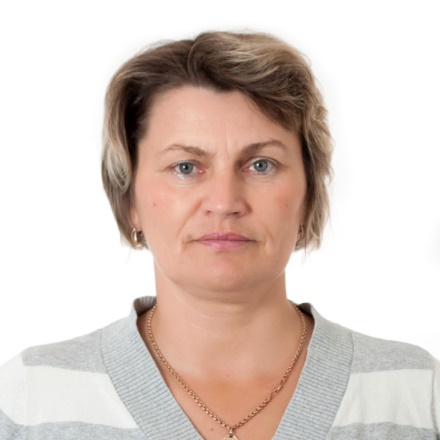 Посада Викладач, спеціаліст вищої кваліфікаційної категорії Контактна інформація викладача Е-mail   gaida22galyna64@gmail.comРобоче місцеАудиторія 35, кабінет організації планування сільськогосподарського виробництва та стандартизації.Консультації за розкладомСтатус дисципліни  Статус дисципліни  Обов’язкова Форма навчання Форма навчання деннаЧас та місце проведення: курс, семестр Час та місце проведення: курс, семестр 3 курс, 5 семестр; відповідно до розкладу Тривалість курсу, кількість кредитів Тривалість курсу, кількість кредитів 3 кредитів ЄКТС/90 годинРозподіл за видами занять та годинами навчанняРозподіл за видами занять та годинами навчанняаудиторні заняття – 56 годин (лекції – 28 годин, практичні  заняття - 28 годин), самостійна робота – 34 годинФорма контролю  Форма контролю  залік   Мова викладанняМова викладанняукраїнськаСторінка дисципліни в ІнтернетіДистанційний курсСторінка дисципліни в ІнтернетіДистанційний курселектронний курс  розміщений в Google Classroom і  Moodle  ГК ЛНАУСторінка курсу на платформі Мoodle (персональна навчальна система)Сторінка курсу на платформі Мoodle (персональна навчальна система)робоча програма, курс лекцій, лабораторні, практичні роботи, презентації курсу, навчальні    тестовий контроль, перелік питань для підсумкового контролю, компетентності, програмні результати навчанняМета вивчення навчальної дисципліни Мета вивчення навчальної дисципліни Формування у майбутніх фахівців системних знань і розуміння концептуальних основ управління, теорії й практики розвитку цього курсу та набуття навичок самостійної роботи щодо засвоєння навчального матеріалу стосовно сучасних методів управління в галузі економічної діяльності за ринкових умов.  Завдання дисципліниЗавдання дисципліниНабуття студентами теоретичних знань з питань концепції упралінської системи:- основні принципи і функції менеджменту;- вплив факторів внутрішнього і зовнішнього середовища на ефективність діяльності організації;- теоретичні основи і практичні прийоми мотивації;- систему контролю і принципи її побудови:- сутність стратегічного планування;- психологічні особливості особистості і колективу;- форми прояву влади та стилі керівництва- методи і прийоми формування персоналу організації;- технологію підготовки, прийняття і реалізації управлінських рішень., Пререквізити курсуПререквізити курсуЕкономічна теорія, економіка, організацій та планування.Постреквізити курсуПостреквізити курсуФінанси підприємств, бухгалтерський облік, ціноутворення, ІСТБОКомпетентності, розвиток яких забезпечує навчальна дисципліна Компетентності, розвиток яких забезпечує навчальна дисципліна Інтегральна компетентність. Здатність вирішувати типові спеціалізовані задачі та практичні проблеми в галузі підприємницької, торговельної та біржової  діяльності або у процесі навчання, що вимагає застосування положень і методів системи наук, які формують концепції організації і функціонування підприємницьких, торговельних, біржових структур та може характеризуватися певною невизначеністю умов; нести відповідальність за результати своєї діяльності; здійснювати контроль інших осіб у визначених ситуаціях.Загальні компетентності. ЗК 1. Здатність реалізувати свої права і обов’язки як члена суспільства, усвідомлювати цінності громадянського (вільного демократичного) суспільства та необхідність його сталого розвитку, верховенства права, прав і свобод людини і громадянина в Україні.ЗК 2. Здатність зберігати та примножувати моральні, культурні, наукові цінності і досягнення суспільства на основі розуміння історії та закономірностей розвитку предметної області, її місця в загальній системі знань про природу і суспільство та в розвитку суспільства, техніки і технологій, використовувати різні види та форми рухової активності для активного відпочинку та ведення здорового способу життя. ЗК 3. Здатність застосовувати знання у практичних ситуаціях.Спеціальні компетентності. СК 2. Здатність обирати та використовувати  відповідні методи, інструментарій для обґрунтування рішень щодо діяльності підприємства.СК 5. Здатність здійснювати діяльність із дотриманням вимог нормативно-правових документів у сфері підприємницької, торговельної та біржової діяльності.СК 6. Здатність виконувати професійні завдання з організації діяльності підприємницьких, торговельних та біржових структур.Програмні результати навчанняПрограмні результати навчанняРН 1. Знати свої права, як члена суспільства, цінності громадянського суспільства, верховенства права, прав і свобод людини і громадянина України.РН 2. Застосовувати знання, розуміння закономірностей та сучасних досягнень у підприємницькій, торговельній та біржовій діяльності із професійною метою.РН 4. Використовувати сучасні комп’ютерні й телекомунікаційні технології обміну та поширення професійно спрямованої інформації у сфері підприємництва, торгівлі та біржової діяльності.РН 5. Здійснювати пошук, самостійний відбір інформації з різних джерел у сфері підприємницької, торговельної та біржової діяльності.РН 6. Проявляти ініціативу та підприємливість, володіти навичками міжособистісної взаємодії для досягнення професійної мети.РН 7. Застосовувати всебічні спеціалізовані емпіричні й теоретичні знання у сфері підприємництва, торгівлі та біржової діяльності для подальшого використання у практичній діяльності. РН 8. Володіти методами й інструментарієм для підготовки проєктів управлінських рішень щодо створення й функціонування підприємницьких, торговельних і біржових структур.РН 9. Застосовувати інноваційні підходи у підприємницькій, торговельній та біржовій діяльності.РН 11. Знати основи нормативно-правового забезпечення діяльності підприємницьких, торговельних та біржових структур і застосовувати їх на практиці.РН 12. Виконувати професійні завдання з організації̈ діяльності підприємницьких, торговельних та біржових структур.ЗМІСТ НАВЧАЛЬНОЇ ДИСЦИПЛІНИЗМІСТ НАВЧАЛЬНОЇ ДИСЦИПЛІНИЗМІСТ НАВЧАЛЬНОЇ ДИСЦИПЛІНИ          ПРОГРАМА НАВЧАЛЬНОЇ ДИСЦИПЛІНИ ТА ОСНОВНІ ТЕМИ Тема 1. . Вступ. Сутність менеджменту та еволюція його розвитку.Необхідність інтеграції економіки України в світове господарство. Суть ринкової економіки та основні фактори іі успішного функціонування.Сутність категорій управління  та менеджменту. Цілі, види та завдання  менеджменту. Історичний розвиток передумов менеджменту.Тема 2. Організація як об’єкт управління.Поняття про організацію та її суть. Обов’язкові вимоги до організації. Формальні і неформальні організації.Внутрішнє і зовнішнє середовище організації, та її вплив на ефективність підприємства. Рівні керівництва.Формування служб. Тема 3. Загальні та спеціальні функції в менеджменті Поняття і значення функцій менеджменту: планування, організація, мотивація, координація, регулювання, контроль.Специфічні функції менеджменту: загальне(лінійне ) керівництво, технічна підготовка виробництва, технологічна підготовка виробництва, економічна підготовка виробництва.Маркетинг виробництваКадри на виробництвіТема 4 Стратегічне планування.Природа і мета управлінського планування. Типи планів, їх роль у менеджменті.Поняття стратегічного планування та його процес. Стратегія, місія, цілі.Планування реалізації стратегії: тактика, політика, процедури, бюджет.Значення планування праці менеджера для забезпечення ефективності управління.Тема 5. Функція організація в менеджменті.Зміст організаційної функції в менеджменті. Делегування відповідальності та повноважень. Поняття організаційної структури управління виробництвом та фактори, що її визначають. Типи адаптованих структур управління виробництвом, їх особливості, переваги та недоліки.Тема 6. . Теорія і практика мотивації.Поняття мотиваціїЗмістові теорії мотивації.	 Процесуальні теорії мотивації. Сучасні прийоми мотивування людської праціТема 7. Функція контролю.Поняття та значення контролю контролю. Види та завдання контролю. Вплив контролю на діяльність                                                               підприємства.Тема 8. Поняття особистості.1. Роль суспільства у формуванні особистості.2. Спрямованість особистості та її форми. 3. Рівень підготовленості особистості:знання, вміння, навички.4. Організаційна поведінка і  організаційна культура. 5. Психологічні процеси особистості: увага, пам»ять, мислення, мова, емоції і почуття, воля.6. Психологічні властивості особистості: темперамент, характер, здібності.Тема 9.  Влада та особистий вплив. Стилі керівництва.Поняття про владу і стиль в управлінні. Основні форми влади. Сутність поняття «керівництво», «лідерство», «авторитет менеджера».Поняття про стиль керівництва. Класифікація стилів керівництва.Тема 10. Поняття менеджменту персоналу. Управління кар»єрою. Планування та формування персоналу. Стадії та розвиток колективу. Групи та їх класифікація.Тема 11 Управлінські рішення. Сутність управлінських рішень  та вимоги до них.Класифікація управлінських  рішень їх значення для ефективного управління Основні етапи формування управлінських рішень. Діагностика проблеми. Підготовка і прийняття рішення.Селекція альтернатив і методи прийняття управлінських рішень. Індивідуальне і колективне прийняття рішень. Фактори прийняття управлінських рішень.Реалізація управлінських рішень..  Тема 12. Комунікації у системі менеджменту.Поняття комунікацій.Природа комунікацій, їх функції в організаціїПроцес комунікації. Організаційно-технічне забезпечення управління.Поняття, роль і класифікація інформації у менеджменті. Вимоги до управлінської інформації. Інформаційні системи та їх класифікація.Поняття про управлінську документацію. Тема 13. Природа конфлікту, його складові. Види, причини конфліктів. Способи вирішення конфліктних ситуацій.Стреси, причини, що їх викликають, шляхи їх уникнення. Тема 14. Сутність ефективності управління. Показники ефективності управління організацією.Напрями підвищення продуктивності управлінської праці.Принципи розрахунку економічної ефективності          ПРОГРАМА НАВЧАЛЬНОЇ ДИСЦИПЛІНИ ТА ОСНОВНІ ТЕМИ Тема 1. . Вступ. Сутність менеджменту та еволюція його розвитку.Необхідність інтеграції економіки України в світове господарство. Суть ринкової економіки та основні фактори іі успішного функціонування.Сутність категорій управління  та менеджменту. Цілі, види та завдання  менеджменту. Історичний розвиток передумов менеджменту.Тема 2. Організація як об’єкт управління.Поняття про організацію та її суть. Обов’язкові вимоги до організації. Формальні і неформальні організації.Внутрішнє і зовнішнє середовище організації, та її вплив на ефективність підприємства. Рівні керівництва.Формування служб. Тема 3. Загальні та спеціальні функції в менеджменті Поняття і значення функцій менеджменту: планування, організація, мотивація, координація, регулювання, контроль.Специфічні функції менеджменту: загальне(лінійне ) керівництво, технічна підготовка виробництва, технологічна підготовка виробництва, економічна підготовка виробництва.Маркетинг виробництваКадри на виробництвіТема 4 Стратегічне планування.Природа і мета управлінського планування. Типи планів, їх роль у менеджменті.Поняття стратегічного планування та його процес. Стратегія, місія, цілі.Планування реалізації стратегії: тактика, політика, процедури, бюджет.Значення планування праці менеджера для забезпечення ефективності управління.Тема 5. Функція організація в менеджменті.Зміст організаційної функції в менеджменті. Делегування відповідальності та повноважень. Поняття організаційної структури управління виробництвом та фактори, що її визначають. Типи адаптованих структур управління виробництвом, їх особливості, переваги та недоліки.Тема 6. . Теорія і практика мотивації.Поняття мотиваціїЗмістові теорії мотивації.	 Процесуальні теорії мотивації. Сучасні прийоми мотивування людської праціТема 7. Функція контролю.Поняття та значення контролю контролю. Види та завдання контролю. Вплив контролю на діяльність                                                               підприємства.Тема 8. Поняття особистості.1. Роль суспільства у формуванні особистості.2. Спрямованість особистості та її форми. 3. Рівень підготовленості особистості:знання, вміння, навички.4. Організаційна поведінка і  організаційна культура. 5. Психологічні процеси особистості: увага, пам»ять, мислення, мова, емоції і почуття, воля.6. Психологічні властивості особистості: темперамент, характер, здібності.Тема 9.  Влада та особистий вплив. Стилі керівництва.Поняття про владу і стиль в управлінні. Основні форми влади. Сутність поняття «керівництво», «лідерство», «авторитет менеджера».Поняття про стиль керівництва. Класифікація стилів керівництва.Тема 10. Поняття менеджменту персоналу. Управління кар»єрою. Планування та формування персоналу. Стадії та розвиток колективу. Групи та їх класифікація.Тема 11 Управлінські рішення. Сутність управлінських рішень  та вимоги до них.Класифікація управлінських  рішень їх значення для ефективного управління Основні етапи формування управлінських рішень. Діагностика проблеми. Підготовка і прийняття рішення.Селекція альтернатив і методи прийняття управлінських рішень. Індивідуальне і колективне прийняття рішень. Фактори прийняття управлінських рішень.Реалізація управлінських рішень..  Тема 12. Комунікації у системі менеджменту.Поняття комунікацій.Природа комунікацій, їх функції в організаціїПроцес комунікації. Організаційно-технічне забезпечення управління.Поняття, роль і класифікація інформації у менеджменті. Вимоги до управлінської інформації. Інформаційні системи та їх класифікація.Поняття про управлінську документацію. Тема 13. Природа конфлікту, його складові. Види, причини конфліктів. Способи вирішення конфліктних ситуацій.Стреси, причини, що їх викликають, шляхи їх уникнення. Тема 14. Сутність ефективності управління. Показники ефективності управління організацією.Напрями підвищення продуктивності управлінської праці.Принципи розрахунку економічної ефективності          ПРОГРАМА НАВЧАЛЬНОЇ ДИСЦИПЛІНИ ТА ОСНОВНІ ТЕМИ Тема 1. . Вступ. Сутність менеджменту та еволюція його розвитку.Необхідність інтеграції економіки України в світове господарство. Суть ринкової економіки та основні фактори іі успішного функціонування.Сутність категорій управління  та менеджменту. Цілі, види та завдання  менеджменту. Історичний розвиток передумов менеджменту.Тема 2. Організація як об’єкт управління.Поняття про організацію та її суть. Обов’язкові вимоги до організації. Формальні і неформальні організації.Внутрішнє і зовнішнє середовище організації, та її вплив на ефективність підприємства. Рівні керівництва.Формування служб. Тема 3. Загальні та спеціальні функції в менеджменті Поняття і значення функцій менеджменту: планування, організація, мотивація, координація, регулювання, контроль.Специфічні функції менеджменту: загальне(лінійне ) керівництво, технічна підготовка виробництва, технологічна підготовка виробництва, економічна підготовка виробництва.Маркетинг виробництваКадри на виробництвіТема 4 Стратегічне планування.Природа і мета управлінського планування. Типи планів, їх роль у менеджменті.Поняття стратегічного планування та його процес. Стратегія, місія, цілі.Планування реалізації стратегії: тактика, політика, процедури, бюджет.Значення планування праці менеджера для забезпечення ефективності управління.Тема 5. Функція організація в менеджменті.Зміст організаційної функції в менеджменті. Делегування відповідальності та повноважень. Поняття організаційної структури управління виробництвом та фактори, що її визначають. Типи адаптованих структур управління виробництвом, їх особливості, переваги та недоліки.Тема 6. . Теорія і практика мотивації.Поняття мотиваціїЗмістові теорії мотивації.	 Процесуальні теорії мотивації. Сучасні прийоми мотивування людської праціТема 7. Функція контролю.Поняття та значення контролю контролю. Види та завдання контролю. Вплив контролю на діяльність                                                               підприємства.Тема 8. Поняття особистості.1. Роль суспільства у формуванні особистості.2. Спрямованість особистості та її форми. 3. Рівень підготовленості особистості:знання, вміння, навички.4. Організаційна поведінка і  організаційна культура. 5. Психологічні процеси особистості: увага, пам»ять, мислення, мова, емоції і почуття, воля.6. Психологічні властивості особистості: темперамент, характер, здібності.Тема 9.  Влада та особистий вплив. Стилі керівництва.Поняття про владу і стиль в управлінні. Основні форми влади. Сутність поняття «керівництво», «лідерство», «авторитет менеджера».Поняття про стиль керівництва. Класифікація стилів керівництва.Тема 10. Поняття менеджменту персоналу. Управління кар»єрою. Планування та формування персоналу. Стадії та розвиток колективу. Групи та їх класифікація.Тема 11 Управлінські рішення. Сутність управлінських рішень  та вимоги до них.Класифікація управлінських  рішень їх значення для ефективного управління Основні етапи формування управлінських рішень. Діагностика проблеми. Підготовка і прийняття рішення.Селекція альтернатив і методи прийняття управлінських рішень. Індивідуальне і колективне прийняття рішень. Фактори прийняття управлінських рішень.Реалізація управлінських рішень..  Тема 12. Комунікації у системі менеджменту.Поняття комунікацій.Природа комунікацій, їх функції в організаціїПроцес комунікації. Організаційно-технічне забезпечення управління.Поняття, роль і класифікація інформації у менеджменті. Вимоги до управлінської інформації. Інформаційні системи та їх класифікація.Поняття про управлінську документацію. Тема 13. Природа конфлікту, його складові. Види, причини конфліктів. Способи вирішення конфліктних ситуацій.Стреси, причини, що їх викликають, шляхи їх уникнення. Тема 14. Сутність ефективності управління. Показники ефективності управління організацією.Напрями підвищення продуктивності управлінської праці.Принципи розрахунку економічної ефективності9. Перелік практичних занять9. Перелік практичних занять9. Перелік практичних занять                                  ЗАВДАННЯ НА САМОСТІЙНЕ ВИВЧЕННЯ                                   ЗАВДАННЯ НА САМОСТІЙНЕ ВИВЧЕННЯ                                   ЗАВДАННЯ НА САМОСТІЙНЕ ВИВЧЕННЯ № з/п № з/п Назва питання Назва питання 1 1 Сучасні концепції менеджменту.Сучасні концепції менеджменту.2 2 Юридична і соціальна відповідальність менеджменту. Юридична і соціальна відповідальність менеджменту. 3 3 Внутрішні та зовнішні чинники організації та її вплив на ефективність управління.Внутрішні та зовнішні чинники організації та її вплив на ефективність управління.4 4 Планування реалізації стратегії: тактика, політика, процедури, бюджетПланування реалізації стратегії: тактика, політика, процедури, бюджет5 5 Зміст організаційної функції в менеджментіЗміст організаційної функції в менеджменті6 6 Організаційна структура управління: поняття, основні елементи, фактори, формуванняОрганізаційна структура управління: поняття, основні елементи, фактори, формування7 7 Теорія і практика мотивації. Методи управління.Теорія і практика мотивації. Методи управління.8 8 Сутність, необхідність і завдання контролю.Сутність, необхідність і завдання контролю.9 9 Стиль керівництва та стадії розвитку колективу.Стиль керівництва та стадії розвитку колективу.10 10 Суть конфліктів, їх природаСуть конфліктів, їх природа11 11 Вимоги до управлінських рішень, та їх реалізація.Вимоги до управлінських рішень, та їх реалізація.12 12 Стратегія виробництва в умовах міжнародного ринкуСтратегія виробництва в умовах міжнародного ринкуОРГАНІЗАЦІЯ НАВЧАННЯОРГАНІЗАЦІЯ НАВЧАННЯОРГАНІЗАЦІЯ НАВЧАННЯФорми  навчання Форми  навчання Лекції та практичні заняття в аудиторії, самостійна робота поза розкладом, консультації Види навчальної діяльностіВиди навчальної діяльностіНД 1. Аудиторна робота: мультимедійні презентації; завдання аналітичного-оглядового характеру; дискусія; публічний виступ з доповіддю і презентацією (індивідуальний проєкт); індивідуальні та групові практичні ситуаційні завдання,стандартизовані тести. НД 2. Самостійна роботаМетоди навчанняМетоди навчанняМН1. Інтерактивні лекції (проблемні лекції, лекції-дискусії, лекції-демонстрації з використанням мультимедійного обладнання, поєднання лекції-бесіди і лекції-візуалізації); МН2. Практичні заняття (робота у малих групах, навчальні дискусії, мозковий штурм, публічні виступи, презентації, захист результатів виконання групових або індивідуальних завдань, підготовка есе,  колоквіум тощо);  МН3. Самостійне навчання (індивідуальна робота, робота в групах).  Лекції надають здобувачам основний теоретичний матеріал. Лекції доповнюються практичними заняттями, що надають здобувачам можливість закріпити навчальний матеріал та застосовувати теоретичні знання щодо реальних ситуацій. Практичні заняття укладено із застосуванням методів практико-орієнтованого навчання, що передбачає актуалізацію теоретичного матеріалу, розв’язування завдань, що мають практичний характер, вимагають аналітичної роботи, уміння влучно висловлювати думки для успішного розв’язання проблем і завдань у професійній діяльності; моделювати спілкування з різними людьми в професійній діяльності; вести дискусії; готувати та проголошувати промови різних типів; оперувати засобами писемної професійної комунікації. Самостійне навчання сприяє підготовці до лекцій, практичних занять, а також до виконання завдань як індивідуально, так і в командах для підготовки повідомлень, презентацій, публічних виступів, що дозволяє формувати уміння розподіляти ресурси для ефективної самоорганізації; використовувати технології планування власного часу, принципи планування.Види контролю Види контролю Поточний контроль, проміжна та семестрова атестація (екзамен).Планується проведення поточного контролю під час аудиторних занять, виконання тематичних контрольних робіт (ТКР), контроль якості виконання СРС, підсумкова атестація у формі екзамену. Система поточного та підсумкового контролю Система поточного та підсумкового контролю Поточний контроль: відвідування занять; навчальна робота на практичних заняттях; виконання індивідуальних завдань; самостійна робота з підготовки до занять та виконання домашніх завдань; стандартизовані тести, поточна модульна контрольна робота.Підсумковий контроль – екзамен. Методи поточногооцінюванняМетоди поточногооцінюванняЗа дисципліною передбачені такі методи поточного оцінювання:  опитування та усні коментарі викладача за його результатами, детальний аналіз відповідей здобувачів; настанови викладача в процесі виконання практичних завдань, розв’язання задач, рекомендації до виконання ситуаційних завдань, рефератів; обговорення та взаємооцінювання здобувачами виконаних практичних завдань, розв’язання задач, роботи в групах, індивідуальних робіт. Методи підсумкового  оцінюванняМетоди підсумкового  оцінюванняПідсумкове оцінювання включає: 1. Підсумковий контроль за навчальною дисципліною, який визначений навчальним планом та освітньою програмою у формі екзамену. 2. Проміжний контроль знань здобувачів (оцінювання роботи на лабораторно-практичних заняттях, розв’язання задач, тестування в системі Moodle, індивідуальних робіт тощо).Критерії поточного оцінюванняКритерії поточного оцінюванняПоточне оцінювання здійснюється за кожним завданням в межах розділів. Оцінюються і завдання, виконувані в аудиторії, і завдання, виконувані під час самостійної роботи. Протягом вивчення дисципліни здійснюється самоконтроль. Загальні критерії оцінок: «відмінно» – здобувач фахової передвищої освіти виявив всебічні, систематичні та глибокі знання навчального матеріалу дисципліни, передбаченого програмою; опрацював основну та додаткову літературу, рекомендовану програмою; проявив творчі здібності у розумінні, логічному, стислому та ясному трактуванні навчального матеріалу; засвоїв взаємозв’язок основних понять дисципліни, їх значення для подальшої професійної діяльності. «добре» – здобувач фахової передвищої освіти виявив систематичні та глибокі знання вище середнього рівня навчального матеріалу дисципліни; продемонстрував уміння легко виконувати завдання, передбачені програмою; опрацював літературу, рекомендовану програмою; засвоїв взаємозв’язок основних понять дисципліни, їх значення для подальшої професійної діяльності. «задовільно» – здобувач фахової передвищої освіти виявив знання навчального матеріалу дисципліни в обсязі, необхідному для подальшого навчання та майбутньої професійної діяльності; виконав завдання, передбачені програмою; ознайомився з основною літературою, що зазначена у програмі; припустив значну кількість помилок або недоліків у відповідях на запитання співбесіди, тестування, при виконанні завдань тощо, які може усунути самостійно. «незадовільно» – здобувач фахової передвищої освіти не має знань зі значної частини навчального матеріалу; припускає принципові помилки при виконанні більшості передбачених програмою завдань. Ресурсне забезпечення навчальної дисципліни Ресурсне забезпечення навчальної дисципліни Засоби навчанняЗН1. Мультимедіа- та проекційна апаратура. ЗН2. Комп’ютери, комп’ютерні системи та мережі. ЗН3. Бібліотечні фонди.ІНФОРМАЦІЙНЕ ТА НАВЧАЛЬНО-МЕТОДИЧНЕ ЗАБЕЗПЕЧЕННЯІНФОРМАЦІЙНЕ ТА НАВЧАЛЬНО-МЕТОДИЧНЕ ЗАБЕЗПЕЧЕННЯІНФОРМАЦІЙНЕ ТА НАВЧАЛЬНО-МЕТОДИЧНЕ ЗАБЕЗПЕЧЕННЯЗакони:1.  Закон України «Про державний реєстр фізичних осіб – платників податків та інших обов’язкових платежів» від 22 грудня 1994 р. №320/94-ВР.2. Закон України «Про підприємництво» від 07.02.91р. №378/96-ВР.3.Закон України "Про власність" від 04.11.99 р. №1212.Кодекси:1. Податковий кодекс України від 2.12.2010 р.№ 2755 – І.2. Бюджетний кодекс від 8 липня 2010 року № 2456 – І.3. Земельний кодекс України від 25. 10.01 №435 – І.Література: основна1.Завадський Й.С., Гудзинський О.Д. та ін. «Основи менеджменту в АПК-к: «Вища школа»,1995-246 с.2.Завадський Й.С. Менеджмент-К, 1999 р.3.Кондратюк А.О. «Основи менеджменту» НМЦ, 1999.4. Гудзинський О.Д. Менеджмент у системі агробізнесу. К. «Урожай», 1994-с.5.Хміль Ф.І.  Менеджмент – К. Вища школа-1995-351 с.Закони:1.  Закон України «Про державний реєстр фізичних осіб – платників податків та інших обов’язкових платежів» від 22 грудня 1994 р. №320/94-ВР.2. Закон України «Про підприємництво» від 07.02.91р. №378/96-ВР.3.Закон України "Про власність" від 04.11.99 р. №1212.Кодекси:1. Податковий кодекс України від 2.12.2010 р.№ 2755 – І.2. Бюджетний кодекс від 8 липня 2010 року № 2456 – І.3. Земельний кодекс України від 25. 10.01 №435 – І.Література: основна1.Завадський Й.С., Гудзинський О.Д. та ін. «Основи менеджменту в АПК-к: «Вища школа»,1995-246 с.2.Завадський Й.С. Менеджмент-К, 1999 р.3.Кондратюк А.О. «Основи менеджменту» НМЦ, 1999.4. Гудзинський О.Д. Менеджмент у системі агробізнесу. К. «Урожай», 1994-с.5.Хміль Ф.І.  Менеджмент – К. Вища школа-1995-351 с.Закони:1.  Закон України «Про державний реєстр фізичних осіб – платників податків та інших обов’язкових платежів» від 22 грудня 1994 р. №320/94-ВР.2. Закон України «Про підприємництво» від 07.02.91р. №378/96-ВР.3.Закон України "Про власність" від 04.11.99 р. №1212.Кодекси:1. Податковий кодекс України від 2.12.2010 р.№ 2755 – І.2. Бюджетний кодекс від 8 липня 2010 року № 2456 – І.3. Земельний кодекс України від 25. 10.01 №435 – І.Література: основна1.Завадський Й.С., Гудзинський О.Д. та ін. «Основи менеджменту в АПК-к: «Вища школа»,1995-246 с.2.Завадський Й.С. Менеджмент-К, 1999 р.3.Кондратюк А.О. «Основи менеджменту» НМЦ, 1999.4. Гудзинський О.Д. Менеджмент у системі агробізнесу. К. «Урожай», 1994-с.5.Хміль Ф.І.  Менеджмент – К. Вища школа-1995-351 с.ДопоміжнаКредісов А.І., Панченко Є.Г., Кредісов В.А. Менеджмент для керівників. – К.: Т-во “Знання”, КОО, 1999. – 149 с    Хміль Ф.І.  Менеджмент – К. Вища школа-1995-351 с   Сухарський В.С. Менеджмент Тернопіль «Астон» - 2004 – 326 сДусановський С.Л. Організація виробництва в агропромислових підприємствах Тернопіль «Збруч» 2009-325 с.Степанов В.М., Т.І. Пішеніна Менеджмент – К. Університет «Україна» - 2004 – 206  сДусановський С.Л. Планування на підприємствах агропромислового виробництва. Тернопіль «Збруч» 2003-349 с.ДопоміжнаКредісов А.І., Панченко Є.Г., Кредісов В.А. Менеджмент для керівників. – К.: Т-во “Знання”, КОО, 1999. – 149 с    Хміль Ф.І.  Менеджмент – К. Вища школа-1995-351 с   Сухарський В.С. Менеджмент Тернопіль «Астон» - 2004 – 326 сДусановський С.Л. Організація виробництва в агропромислових підприємствах Тернопіль «Збруч» 2009-325 с.Степанов В.М., Т.І. Пішеніна Менеджмент – К. Університет «Україна» - 2004 – 206  сДусановський С.Л. Планування на підприємствах агропромислового виробництва. Тернопіль «Збруч» 2003-349 с.ДопоміжнаКредісов А.І., Панченко Є.Г., Кредісов В.А. Менеджмент для керівників. – К.: Т-во “Знання”, КОО, 1999. – 149 с    Хміль Ф.І.  Менеджмент – К. Вища школа-1995-351 с   Сухарський В.С. Менеджмент Тернопіль «Астон» - 2004 – 326 сДусановський С.Л. Організація виробництва в агропромислових підприємствах Тернопіль «Збруч» 2009-325 с.Степанов В.М., Т.І. Пішеніна Менеджмент – К. Університет «Україна» - 2004 – 206  сДусановський С.Л. Планування на підприємствах агропромислового виробництва. Тернопіль «Збруч» 2003-349 с.Інформаційні ресурсиІнформаційні ресурсиІнформаційні ресурси  http://www.mon.gov.ua - Офіційний сайт Міністерства освіти і науки України.     2. https://zakon.rada.gov.ua-.  Закон України «Про державний реєстр фізичних осіб – платників податків та інших обов’язкових платежів» від 22 грудня 1994 р. №320/94-ВР.http://portal.rada.gov.ua - Офіційний веб-сайт Верховної Ради України.http://www.nau.ua - Інформаційно-пошукова правова система “Нормативні акти України 4. http://www.nau.ua - Інформаційно-пошукова правова система “Нормативні акти України (НАУ)”.      5. https://esu.com.ua  Державне управління - Енциклопедія Сучасної України    6. Сайт Державної служби України з питань праці http://dsp.gov.ua/.     7.Сайт Управління Держпраці у Волинській області http://lutsk.dsp.gov.ua/.      8.Щомісячний професійний журнал «Державне управління: удосконалення та розвиток», http://www.dy.nayka.com.ua    9.Науково-виробничий журнал «Менеджмент сьогодні», https://elibrary.ru10. Бібліотечно-інформаційні ресурси, книжковий фонд, періодика та фонди на електронних носіях бібліотеки ЛНАУ, наукових, науково-технічних та інших бібліотек України. 11. Електронні  інформаційні ресурси мережі Інтернет з переліком сайтів: http://www.nbuv.gov.ua/e-Journals/nd/2008-2/08lvioap.pdf  Національна бібліотека України ім. В. І. Вернадськогоhttp://info-library.com.ua/books-book-125.html - електронний підручник  Основи менеджменту Осовська Г.В., Осовський О.А.Навчальний посібник / К.: "Кондор", 2006.- 664 c  http://www.mon.gov.ua - Офіційний сайт Міністерства освіти і науки України.     2. https://zakon.rada.gov.ua-.  Закон України «Про державний реєстр фізичних осіб – платників податків та інших обов’язкових платежів» від 22 грудня 1994 р. №320/94-ВР.http://portal.rada.gov.ua - Офіційний веб-сайт Верховної Ради України.http://www.nau.ua - Інформаційно-пошукова правова система “Нормативні акти України 4. http://www.nau.ua - Інформаційно-пошукова правова система “Нормативні акти України (НАУ)”.      5. https://esu.com.ua  Державне управління - Енциклопедія Сучасної України    6. Сайт Державної служби України з питань праці http://dsp.gov.ua/.     7.Сайт Управління Держпраці у Волинській області http://lutsk.dsp.gov.ua/.      8.Щомісячний професійний журнал «Державне управління: удосконалення та розвиток», http://www.dy.nayka.com.ua    9.Науково-виробничий журнал «Менеджмент сьогодні», https://elibrary.ru10. Бібліотечно-інформаційні ресурси, книжковий фонд, періодика та фонди на електронних носіях бібліотеки ЛНАУ, наукових, науково-технічних та інших бібліотек України. 11. Електронні  інформаційні ресурси мережі Інтернет з переліком сайтів: http://www.nbuv.gov.ua/e-Journals/nd/2008-2/08lvioap.pdf  Національна бібліотека України ім. В. І. Вернадськогоhttp://info-library.com.ua/books-book-125.html - електронний підручник  Основи менеджменту Осовська Г.В., Осовський О.А.Навчальний посібник / К.: "Кондор", 2006.- 664 c  http://www.mon.gov.ua - Офіційний сайт Міністерства освіти і науки України.     2. https://zakon.rada.gov.ua-.  Закон України «Про державний реєстр фізичних осіб – платників податків та інших обов’язкових платежів» від 22 грудня 1994 р. №320/94-ВР.http://portal.rada.gov.ua - Офіційний веб-сайт Верховної Ради України.http://www.nau.ua - Інформаційно-пошукова правова система “Нормативні акти України 4. http://www.nau.ua - Інформаційно-пошукова правова система “Нормативні акти України (НАУ)”.      5. https://esu.com.ua  Державне управління - Енциклопедія Сучасної України    6. Сайт Державної служби України з питань праці http://dsp.gov.ua/.     7.Сайт Управління Держпраці у Волинській області http://lutsk.dsp.gov.ua/.      8.Щомісячний професійний журнал «Державне управління: удосконалення та розвиток», http://www.dy.nayka.com.ua    9.Науково-виробничий журнал «Менеджмент сьогодні», https://elibrary.ru10. Бібліотечно-інформаційні ресурси, книжковий фонд, періодика та фонди на електронних носіях бібліотеки ЛНАУ, наукових, науково-технічних та інших бібліотек України. 11. Електронні  інформаційні ресурси мережі Інтернет з переліком сайтів: http://www.nbuv.gov.ua/e-Journals/nd/2008-2/08lvioap.pdf  Національна бібліотека України ім. В. І. Вернадськогоhttp://info-library.com.ua/books-book-125.html - електронний підручник  Основи менеджменту Осовська Г.В., Осовський О.А.Навчальний посібник / К.: "Кондор", 2006.- 664 cДоступні інформаційні освітні ресурси закладу освітиДоступні інформаційні освітні ресурси закладу освітиДоступні інформаційні освітні ресурси закладу освітиОфіційний веб-сайт Горохівського коледжу ЛНАУ http:// www.gklnau.at.ua -   платформа дистанційного навчання MOODLE Горохівський коледж ЛНАУ/ курс «Менеджмент» ЛНАУ http://gklnau.org.ua/moodle/ Електронна адреса коледжу          e-mail: gdst@ukr.netБібліотека Горохівського коледжу ЛНАУ, вул. Студентська 8,  тел.: (03379)21789Сайт методичного кабінету ГК ЛНАУ, електронна бібліотека https://1784073.site123.me/Офіційний веб-сайт Горохівського коледжу ЛНАУ http:// www.gklnau.at.ua -   платформа дистанційного навчання MOODLE Горохівський коледж ЛНАУ/ курс «Менеджмент» ЛНАУ http://gklnau.org.ua/moodle/ Електронна адреса коледжу          e-mail: gdst@ukr.netБібліотека Горохівського коледжу ЛНАУ, вул. Студентська 8,  тел.: (03379)21789Сайт методичного кабінету ГК ЛНАУ, електронна бібліотека https://1784073.site123.me/Офіційний веб-сайт Горохівського коледжу ЛНАУ http:// www.gklnau.at.ua -   платформа дистанційного навчання MOODLE Горохівський коледж ЛНАУ/ курс «Менеджмент» ЛНАУ http://gklnau.org.ua/moodle/ Електронна адреса коледжу          e-mail: gdst@ukr.netБібліотека Горохівського коледжу ЛНАУ, вул. Студентська 8,  тел.: (03379)21789Сайт методичного кабінету ГК ЛНАУ, електронна бібліотека https://1784073.site123.me/Сторінка курсу на платформі Мoodle (персональна навчальна система)Більш детальну інформацію щодо компетентностей, результатів навчання, методів навчання, форм оцінювання, самостійної роботи, змісту лекційних і лабораторно-практичних занять, переліку питань підсумкового контролю наведено у робочій програмі навчальної дисципліни (http://gklnau.org.ua/moodle/ Більш детальну інформацію щодо компетентностей, результатів навчання, методів навчання, форм оцінювання, самостійної роботи, змісту лекційних і лабораторно-практичних занять, переліку питань підсумкового контролю наведено у робочій програмі навчальної дисципліни (http://gklnau.org.ua/moodle/ ПОЛІТИКА НАВЧАЛЬНОЇ ДИСЦИПЛІНИПОЛІТИКА НАВЧАЛЬНОЇ ДИСЦИПЛІНИПОЛІТИКА НАВЧАЛЬНОЇ ДИСЦИПЛІНИКурс начальної дисципліни передбачає індивідуальну та групову роботу. Обов'язковість відвідування занять, активна участь в обговоренні питань, попередня підготовка до лекцій і практичних занять. Усі завдання, передбачені програмою, мають бути виконані у встановлений термін.  Якщо здобувач фахової передвищої освіти відсутній з поважної причини, він/вона презентує виконані під час самостійної підготовки завдання на консультації.  Під час роботи над індивідуальними завданнями, запланованими проєктами, науково-дослідницькою роботою  недопустимо порушення академічної доброчесності.Курс начальної дисципліни передбачає індивідуальну та групову роботу. Обов'язковість відвідування занять, активна участь в обговоренні питань, попередня підготовка до лекцій і практичних занять. Усі завдання, передбачені програмою, мають бути виконані у встановлений термін.  Якщо здобувач фахової передвищої освіти відсутній з поважної причини, він/вона презентує виконані під час самостійної підготовки завдання на консультації.  Під час роботи над індивідуальними завданнями, запланованими проєктами, науково-дослідницькою роботою  недопустимо порушення академічної доброчесності.Курс начальної дисципліни передбачає індивідуальну та групову роботу. Обов'язковість відвідування занять, активна участь в обговоренні питань, попередня підготовка до лекцій і практичних занять. Усі завдання, передбачені програмою, мають бути виконані у встановлений термін.  Якщо здобувач фахової передвищої освіти відсутній з поважної причини, він/вона презентує виконані під час самостійної підготовки завдання на консультації.  Під час роботи над індивідуальними завданнями, запланованими проєктами, науково-дослідницькою роботою  недопустимо порушення академічної доброчесності.Політика курсу «правила гри» в аудиторний часПолітика курсу «правила гри» в аудиторний часКурс передбачає роботу в колективі. Викладач ставить запитання, веде діалог з аудиторією для кращого засвоєння теоретичного матеріалу. Середовище в аудиторії є дружнім, творчим, відкритим до конструктивної критики. Політика дотримання академічної доброчесностіПолітика дотримання академічної доброчесностіПорушеннями академічної доброчесності вважаються: академічний плагіат, фабрикація, фальсифікація, списування, обман. За порушення академічної доброчесності здобувачі освіти можуть бути притягнені до такої академічної відповідальності: повторне проходження оцінювання (контрольна робота, іспит, залік тощо). Списування під час контрольних (модульних) робіт та екзамену заборонено (в тому числі із використанням мобільних девайсів). Мобільні пристрої дозволяється використовувати лише під час  підготовки практичних завдань в процесі заняття. Самостійні роботи у вигляді рефератів, доповідей, презентацій повинні мати коректні текстові посилання на використані інформаційні джерела.Політика щодо відвідуванняПолітика щодо відвідуванняВідвідування занять є обовⸯязковим компонентом. За обⸯєктивних причин навчання може відбуватись індивідуально в дистанційному режимі  в он-лайн формі (Moodle) за погодженням із завідувачем відділення і викладачем курсу.Політика щодо пропусків занятьПолітика щодо пропусків занятьУ разі пропуску лекційних занять з неповажної причини студент пише реферат по темі лекції. Політика щодо виконання завдань пізніше встановленого термінуПолітика щодо виконання завдань пізніше встановленого термінуПолітика щодо кінцевих термінів виконання та перескладання завдання, які здаються із порушенням термінів без поважних причин, оцінюються на нижчу оцінку. Перескладання модулів відбувається із дозволу викладача, який забезпечує курс за наявності поважних причин (наприклад, лікарняний).У разі здачі лабораторної або практичної робіти пізніше встановленого терміну (без поважних причин) максимальний бал за неї знижується на 1 бал.Силабус навчального дисципліни«Менеджмент»схвалено на засіданні циклової комісії обліко-економічних дисциплінПротокол від  31.08.2021 року № _1____Голова циклової комісії ___підписано_________М.О.ДолінськаСилабус навчальної дисципліни «Менеджмент»затверджено на засіданні методичної радиПротокол від «06» вересня 2021 року № 2Голова методичної ради _підписано__________ Генсецька О. М.